Oznámení o vyhlášení výběrového řízení na služební místo vrchního ministerského rady – ředitele odboru strategie a řízení Operačního programu Výzkum, vývoj a vzdělávání Ministerstva školství, mládeže a tělovýchovyČ.j.: MSMT-44349/2015-1Datum: 23. listopadu 2015Státní tajemník v Ministerstvu školství, mládeže a tělovýchovy jako služební orgán příslušný podle § 10 odst. 1 písm. f) zákona č. 234/2014 Sb., o státní službě (dále jen „zákon“), vyhlašuje výběrové řízení na služební místo vrchního ministerského rady – ředitele odboru strategie a řízení Operačního programu Výzkum, vývoj a vzdělávání Ministerstva školství, mládeže a tělovýchovy, v oborech služby 10 – Školství, výchova a vzdělávání,12 – Výzkum, vývoj a inovace.47 – Společné evropské politiky podpory a pomoci, evropské strukturální, investiční a obdobné fondy,Místem výkonu služby je Praha. Služba na tomto služebním místě bude vykonávána ve služebním poměru na dobu neurčitou. Předpokládaným dnem nástupu na služební místo je 15. leden 2016 nebo dle dohody. Služební místo je zařazeno podle Přílohy č. 1 k zákonu do 15. platové třídy.Služba zahrnuje zejména:Podíl na přípravě a aktualizaci metodického prostředí OP VVV, zajištění strategického a metodického řízení implementace OP VVV,spolupráce s věcně příslušnými útvary ministerstva, zapojenými do realizace programu, s orgány veřejné správy ČR, zejména s Ministerstvem pro místní rozvoj, Ministerstvem financí, Ministerstvem průmyslu a obchodu, Stálým zastoupením ČR při Evropských společenstvích a s příslušnými útvary Evropské komise,podíl na přípravě a strategii finančních plánů, návrhů příslušných částí rozpočtu kapitoly 333 MŠMT, finančních predikcí a výhledů spojených s prováděním OP VVV, řízení alokace programu, plnění limitů a milníků, zabezpečení předkládání pravidelných reportů a zpráv, požadovaných v souvislosti s řízením programu, přípravu a zpracování evaluací programu, zpracování strategických podkladů pro řízení programu pro ředitele odboru koordinace a řízení OP a náměstka pro řízení sekce, koordinaci analytické a koncepční činnosti jednotlivých útvarů odboru a koordinaci těchto činností ve vztahu k příslušným orgánům veřejné správy, dalším útvarům ministerstva, sociálním partnerům a partnerům z neziskového a soukromého sektoru, zapojených do realizace programů pomoci ze strukturálních fondů EU. Posuzovány budou žádosti zaslané ve lhůtě do 10. 12. 2015 služebnímu orgánu prostřednictvím provozovatele poštovních služeb na adresu služebního úřadu Karmelitská 7, 118 12 Praha 1, nebo osobně podané na podatelnu služebního úřadu na výše uvedené adrese. Žádost lze podat rovněž v elektronické podobě s uznávaným elektronickým podpisem na elektronickou adresu služebního úřadu (posta@msmt.cz) nebo prostřednictvím veřejné datové sítě do datové schránky (ID datové schránky služebního úřadu: vidaawt).Obálka, resp. datová zpráva, obsahující žádost včetně požadovaných listin (příloh) musí být označena slovy: „Neotvírat“ a slovy „Výběrové řízení na služební místo vrchního ministerského rady – ředitele odboru strategie a řízení OP VVV MŠMT (č. j.: MSMT-44349/2015-1)“.Výběrového řízení na výše uvedené služební místo se v souladu se zákonem může zúčastnit žadatel, který:Splňuje základní předpoklady stanovené zákonem, tj.:je státním občanem České republiky, občanem jiného členského státu Evropské unie nebo občanem státu, který je smluvním státem Dohody o Evropském hospodářském prostoru [§ 25 odst. 1 písm. a) zákona]; Splnění tohoto předpokladu se podle § 26 odst. 1 věta první zákona dokládá příslušnými listinami, tj. průkazem totožnosti nebo osvědčením o státním občanství. Při podání žádosti lze podle § 26 odst. 2 zákona doložit pouze písemné čestné prohlášení o státním občanství popř. prostou kopii průkazu totožnosti; uvedenou listinu lze v takovém případě doložit následně, nejpozději před konáním pohovoru;dosáhl věku 18 let [§ 25 odst. 1 písm. b) zákona];je plně svéprávný [§ 25 odst. 1 písm. c) zákona]; Splnění tohoto předpokladu se podle § 26 odst. 1 věta šestá zákona dokládá písemným čestným prohlášením;je bezúhonný [§ 25 odst. 1 písm. d) zákona];Splnění tohoto předpokladu se podle § 26 odst. 1 věta druhá zákona dokládá výpisem z Rejstříku trestů, který nesmí být starší než 3 měsíce, resp. obdobným dokladem o bezúhonnosti, není-li žadatel státním občanem České republiky;dosáhl vzdělání stanoveného zákonem pro toto služební místo [§ 25 odst. 1 písm. e) zákona], tj. vysokoškolské vzdělání v magisterském studijním programu; Splnění tohoto předpokladu se podle § 26 odst. 1 věta první zákona dokládá příslušnou listinou, tj. originálem nebo úředně ověřenou kopií dokladu o dosaženém vzdělání (vysokoškolského diplomu). Při podání žádosti lze podle § 26 odst. 2 zákona doložit pouze písemné čestné prohlášení o dosaženém vzdělání; uvedenou listinu lze v takovém případě doložit následně, nejpozději před konáním pohovoru;má potřebnou zdravotní způsobilost [§ 25 odst. 1 písm. f) zákona]; Splnění tohoto předpokladu se podle § 26 odst. 1 věta první zákona dokládá příslušnou listinou, tj. lékařským posudkem o zdravotní způsobilosti vydaným poskytovatelem pracovnělékařských služeb. Při podání žádosti lze podle § 26 odst. 2 zákona doložit pouze písemné čestné prohlášení o zdravotní způsobilosti; uvedenou listinu lze v takovém případě doložit následně, nejpozději před konáním pohovoru.Prokáže znalost českého jazyka. Není-li žadatel státním občanem České republiky, musí podle § 25 odst. 2 zákona předložit doklad o certifikované zkoušce z českého jazyka jako cizího jazyka nebo doklad, že absolvoval alespoň po dobu 3 školních roků základní, střední nebo vysokou školu, na kterých byl vyučovacím jazykem český jazyk. Splňuje požadavek stanovený podle § 25 odst. 5 písm. b) zákona služebním předpisem č. 9/2015 státního tajemníka v Ministerstvu školství, mládeže a tělovýchovy, kterým se stanovují požadavky na úroveň znalosti cizího jazyka, způsobilost seznamovat se s utajovanými informacemi a požadavky na obor vzdělání u některých služebních míst představených v Ministerstvu školství, mládeže a tělovýchovy, kterým je: způsobilost seznamovat se s utajovanými informacemi stupně utajení „Důvěrné“ v souladu se zákonem č. 412/2005 Sb., o ochraně utajovaných informací a o bezpečnostní způsobilosti, ve znění pozdějších předpisů. Splnění tohoto požadavku se dokládá úředně ověřenou kopií platného Osvědčení fyzické osoby na stupeň utajení „Důvěrné“. Tento požadavek lze splnit při podání žádosti prostou kopií osvědčení fyzické osoby; v tom případě je nezbytné předložení originálu nebo úředně ověřené kopie samotného osvědčení nejpozději při pohovoru v rámci výběrového řízení. Pokud žadatel nemůže předložit při podání žádosti originál nebo kopii platného Osvědčení fyzické osoby na stupeň utajení „Důvěrné“, protože osvědčení nevlastní, musí předložit jeho originál nebo úředně ověřenou kopii nejpozději před jmenováním na služební místo vrchního ministerského rady – ředitele odboru strategie a řízení Operačního programu Výzkum, vývoj a vzdělávání. Je podle § 188 odst. 6 zákona o státní službě státním zaměstnancem ve služebním poměru na dobu neurčitou, který vykonává službu na služebním místě ve stejném oboru služby (alespoň v jednom), v jakém je služební místo ředitele odboru, které má být obsazeno.Za státního zaměstnance se pro účely výběrového řízení považuje i stávající zaměstnanec ve služebním úřadu, který doloží, že splňuje podmínky pro přijetí do služebního poměru na dobu neurčitou podle § 190 zákona o státní službě, tj. doloží též doklad o tom, že podal žádost o přijetí do služebního poměru, že místo, na které žádá o přijetí do služebního poměru je systemizované jako místo služební, a to alespoň v jednom oboru služby shodujícím se s oborem služby na služebním místě představeného, na které chce být jmenován, a dále doklady prokazující, že splňuje podmínku praxe podle § 190 odst. 1 písm. d) zákona o státní službě pro přijetí do služebního poměru na dobu neurčitou.Splnění tohoto předpokladu se dokládá originálem nebo úředně ověřenou kopií příslušných listin (např. potvrzení zaměstnavatele, že podal žádost o přijetí do služebního poměru na služební místo v příslušném oboru služby, pracovní smlouva, potvrzení o zaměstnání vydané zaměstnavatelem a další listiny, které prokazují požadované skutečnosti).Je-li žadatel narozen přede dnem 1. prosince 1971, předloží originál nebo úředně ověřenou kopii osvědčení podle § 4 odst. 1 zákona č. 451/1991 Sb., kterým se stanoví některé další předpoklady pro výkon některých funkcí ve státních orgánech a organizacích České a Slovenské Federativní Republiky, České republiky a Slovenské republiky, o tom, že nebyl: příslušníkem Sboru národní bezpečnosti zařazeným ve složce Státní bezpečnosti, evidován v materiálech Státní bezpečnosti jako rezident, agent, držitel propůjčeného bytu, držitel konspiračního bytu, informátor nebo ideový spolupracovník Státní bezpečnosti; Splnění tohoto požadavku lze pro účely výběrového řízení též doložit dokladem, že žadatel o vydání osvědčení požádal. Osvědčení je však žadatel povinen doložit nejpozději před konáním osobního pohovoru v rámci výběrového řízení. Je-li žadatel narozen přede dnem 1. prosince 1971, předloží čestné prohlášení podle § 4 odst. 3 zákona č. 451/1991 Sb., kterým se stanoví některé další předpoklady pro výkon některých funkcí ve státních orgánech a organizacích České a Slovenské Federativní Republiky, České republiky a Slovenské republiky, o tom, že nebyl: tajemníkem orgánu Komunistické strany Československa nebo Komunistické strany Slovenska od stupně okresního nebo jemu na roveň postaveného výboru výše, členem předsednictva těchto výborů, členem ústředního výboru Komunistické strany Československa nebo ústředního výboru Komunistické strany Slovenska, členem Byra pro řízení stranické práce v českých zemích nebo členem Výboru pro řízení stranické práce v českých zemích, s výjimkou těch, kteří tyto funkce zastávali pouze v období od 1. 1. 1968 do 1. 5. 1969, pracovníkem aparátu orgánů uvedených pod písmenem d) na úseku politického řízení Sboru národní bezpečnosti, příslušníkem Lidových milicí, členem akčního výboru Národní fronty po 25. 2. 1948, prověrkových komisí po 25. 2. 1948 nebo prověrkových a normalizačních komisí po 21. 8. 1968, studentem na Vysoké škole Felixe Edmundoviče Dzeržinského při Radě ministrů Svazu sovětských socialistických republik pro příslušníky Státní bezpečnosti. Vysoké škole ministerstva vnitra Svazu sovětských socialistických republik pro příslušníky Veřejné bezpečnosti, Vyšší politické škole ministerstva Svazu sovětských socialistických republik nebo vědeckým aspirantem anebo účastníkem kursů delších než 3 měsíce na těchto školách. K žádosti dále žadatel přiloží:strukturovaný profesní životopis,motivační dopis.                    …..………………………PhDr. Jindřich Fryčstátní tajemníkv Ministerstvu školství, mládeže a tělovýchovyVyvěšeno na úřední desce: 23. 11. 2015Odstraněno z úřední desky:Kontaktní osoba Mgr. Světlana Dobešová, tlf: 234 812 218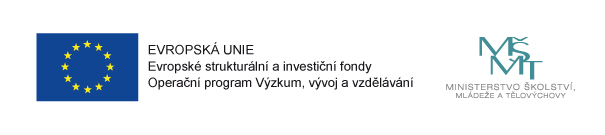 